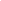 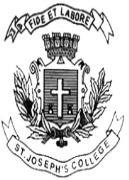 ST. JOSEPH’S COLLEGE (AUTONOMOUS), BENGALURU-27B.A. HISTORY - VI SEMESTERSEMESTER EXAMINATION: APRIL 2023(Examination conducted in May 2023)HS 6318 : HISTORY OF WEST ASIA(Current Students)TIME : 2½ hrs.							                     MAX. MARKS : 70This question paper has 2 printed pages and 4 partsSECTION -  A 	Answer any 2 of the following    				        	 	  (2 x 15 = 30)Sketch the role of Mustafa Kemal Pasha in making Turkey a Republic.When was the state of Israel declared ? Write  a note on the First Arab Israeli War.Examine the relations between Iran and the British and the Soviet under Reza Shah Pahalavi. 					SECTION -  B  	                	          (6 + 6 = 12)4.	Mark on the outline map provided the following places and write their historical importance. 		1.  Riyadh        2. Beirut       3. Constantinople         4. Cairo          5. Tehran       6.  MosulSECTION -  CAnswer any 4 of the following    					   	      (4 x 5 = 20)British mandate in Palestine. 6.	Oil Politics.7.	Gulf crisis of 1990-91.8.	Suez crisis.9.	Young Turk Revolution.10.	Social reforms of Reza Shah Pahlavi.SECTION -  D 	Answer any 4 of the following questions in a paragraph   			   (4 x 2 = 08)11.	Abdul Wahaab.12.	Sykes Picot Treaty.13.	Mohammed Shah Pahlavi.14.	Anglo Iraqi treaty of 1922.15.	Sadabad Pact.16.	Oslo Accords********************